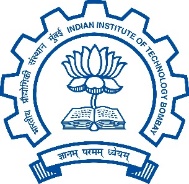 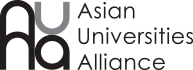 Sun, Society and SustainabilityWhen: 9th December, 2019 to 15th December, 2019Where: Indian Institute of Technology Bombay (IIT Bombay), India and Betul, Madhya PradeshWho: Under Graduate & Post Graduate (open for all students)   Why: The program aims to broaden students’ knowledge about a subject and help students gain valuable insights from exchanging academic ideas with peers and professors of different countries. The duration of the program is 7 days and it is specifically designed so that the participants not only benefit academically through in class lectures (with multidisciplinary approach) but also get the opportunity for field visit. "Decentralized Off-grid Solar Solutions", has been chosen as the theme of program, which aims to encourage participants to have broadened intellect and awareness on energy access scenario in Indian rural settings, first-hand experience of deployment of decentralized systems in rural areas, hands-on experience of renewable energy scenario and effectiveness of renewable energy system in addressing energy access issues. This program will be conducted with a multidisciplinary approach, involving prominent lecturers from SoULS team, demo of the solar off-grid solutions, field visit to solar PV cook-stove project done by SoULS team, etc. Program Schedule:What we provide:(1) Invitation Letters(2) Airport Transfers(3) On campus accommodation (8th December, 2019 to 16th December, 2019)		(4) Meals (three times a day)(5) Programme fee (funded by AUA Secretariat)	(6) Local Conveyance for Field visit (Betul, MP) and City TourNote: The field location is near Betul district in the state of Madhya Pradesh, about 780 km from Mumbai. To and from location involves overnight train (AC sleeper) + road journey via Nagpur. Students participating will have to provide their own insurance for this program.Invite:We would like to invite all members of AUA to nominate upto 2 students from their university to attend S3 program and have 2 more students on a waiting list. If a university does not nominate any students, or only nominates 1 student, then the unfilled places can be used by students on the waiting list. Deadline for Registration: Kindly send the duly filled registration form by 24th October, 2019 to virangana@soulsiitb.inFor any queries contact: virangana@soulsiitb.in (mention AUA S3 in subject line of email)About Solar Urja through Localization for Sustainability (SoULS):Solar Urja through Localization for Sustainability (SoULS), a project initiative of IITB, aim to overcome the shortcomings of off-grid solar interventions implemented by involving local communities at each stage of its operations. It involves technology design and development, local capacity building, local institution and entrepreneurship, and last mile local supply chain. The SoULS model has the potential to strengthen the overall rural economy by generating technology-based livelihood opportunities, thereby facilitating the transition from rural subsistence to surplus.  For additional information on SoULS please refer to www.soulsiitb.inRegistration FormSun, Society and Sustainability (S3) at IIT Bombay, IndiaI hereby certify that all the above information given are true and correct to best of my knowledge, and apply for Sun, Society and Sustainability program._____________Signature  and  Date:DateMorning Session(10:00 am to 1:00 pm)Afternoon Session (2:00 pm to 5:00 pm)9th December, 2019Opening of the program, Introduction to IIT Bombay Visit to Department of Energy Science, IIT Bombay10th December, 2019Introduction to SoULS team, Brief about various activities under SoULS programDemo Workshop on Off-Grid Solar Solutions with capability to provide 24x7 electricity solutions11th December, 2019Orientation on the solar PV cook-stoveIntroduction of the solar PV cook-stove project installed in the village and Start for field visit12th December, 2019Arrival in field Betul, Madhya Pradesh, India Visit to Bharat Bharti institute in Betul and demo of the solar thermal and solar PV based cook-stove13th December, 2019Field trip to Bacha Village (Betul, MP). Demo of the solar PV cook-stove installed in the  village Interaction with village members about their experience on solar PV cook-stoveField trip to Bacha Village (Betul, MP). Demo of the solar PV cook-stove installed in the  village Interaction with village members about their experience on solar PV cook-stove14th December, 2019Betul Local Sightseeing and travel back to MumbaiBetul Local Sightseeing and travel back to Mumbai15th December, 2019Morning Arrival in Mumbai, Mumbai SightseeingMorning Arrival in Mumbai, Mumbai SightseeingNameStudent IDGenderHome UniversityDiscipline / Department Name Name of the ProgramTotal Duration of ProgramYear of StudyUniversity Contact Person  (Name, Email, Phone Number)Date of Birth (dd/mm/yyyy)CitizenshipPermanent AddressPhone Number / Cell PhoneE-mailPassport No.Date of Issue & Date of Expiry(dd/mm/yyyy)Emergency Contact Person (Name, Email, Phone Number)